Aanvraagformulier Subsidie Culturele Alliantie provincie Drenthe/gemeente Meppel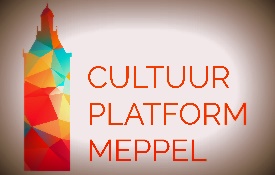 Let op!Vul alle velden in! Is een veld niet van toepassing in uw situatie? Geef dat dan aan met: nvt. Een werkplan/activiteitenplan en een begroting moeten altijd worden bijgevoegd.Naam organisatie/instelling/cultuurmaker:Naam contactpersoon: IBAN-nummer:					Telefoonnummer:E-mail:						Inschrijfnummer KvK:Geef een korte omschrijving voor het project waarvoor u een bijdrage aanvraagt Op welke wijze draagt u bij aan de doelstellingen van het Cultuurplatform Meppel? Voor welke doelgroep(en) is het project bestemd? Hoeveel deelnemers verwacht u? 			Hoeveel bezoekers verwacht u? Hoeveel afnemers van het product verwacht u? (indien van toepassing): Waar vindt het project plaats? Wanneer vindt het project plaats en hoe lang duurt het project? Wordt er samengewerkt met andere partijen? O neeO ja, met:Totale projectkosten €				Verwachte sponsorbijdragen €Verwachte publieksinkomsten €Welk bedrag vraagt u aan het Cultuurplatform Meppel? €Vraagt u ook een bijdrage aan andere partijen? €O NeeO Ja, aan:Op welke wijze wordt het project kenbaar gemaakt aan het publiek? Aanvullende opmerkingen die van belang zijn:Voeg een activiteiten- of werkplan bij deze aanvraagVoeg een begroting bij deze aanvraagStuur het geheel naar info@cultuurinmeppel.nl